                                                              ESCOLA MUNICIPAL DE EDUCAÇÃO BÁSICA AUGUSTINHO MARCON     			              CATANDUVAS-SC                                                              DIRETORA: TATIANA M. B. MENEGAT			              ASSESSORA: TÉCNICA-PEDAGÓGICA MARISTELA APª. B. BARAÚNA			              ASSESSORA: TÉCNICA-ADMINISTRATIVA MARGARETE DUTRA			              PROFESSORA: MARLI MONTEIRO DE FREITAS			              5º ANO  SEQUÊNCIA DIDÁTICA – ARTES21/09/2020 A 25/09/2020TEMA: O grito de Edvard Munch CONTEÚDO: Uso do corpo e espaçoSomente leitura do texto.Edvard Munch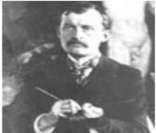 Edvard Munch foi um importante artista plástico norueguês. É considerado, por muitos estudiosos das artes plásticas, como um dos artistas que iniciaram o expressionismo na Alemanha. - Edvard Munch nasceu na cidade de Løten (Noruega) em 12 de dezembro de 1863. - Munch estudou artes plásticas no liceu de artes e ofícios da cidade de Oslo (capital da Noruega).- em 1885, viajou para paris onde entrou em contato com vários movimentos artísticos. Ficou muito atraído pela arte de Paul Gauguin. - entre os anos de 1892 e 1908 viveu na cidade de Berlim (Alemanha). - em 1892 participou de uma exposição artística em Berlim. - em 1893, pintou sua obra de arte de maior importância: O grito. Esta obra tornou-se um dos símbolos do expressionismo.- em 1896, começou a fazer gravuras e apresentou várias inovações nesta técnica artística. – em 1908, voltou para a Noruega para viver em seu país natal definitivamente. - Munch morreu em 23 de janeiro de 1944, na cidade de Ekely (próximo a Oslo).1 – ATIVIDADE:  Usando o corpo no espaço, vamos reproduzir a obra do artista (o grito), a obra do artista dá impressão que o artista pintou alguém com medo dando um grito desesperado. A atividade é a seguinte você vai fazer uma pose de espanto como se tivesse com medo de alguma coisa, registre seu grito com foto, seja criativo na hora de fazer a pose. Mande a foto no particular da professora Marli.O grito, pintura de Edvard Munch (1893).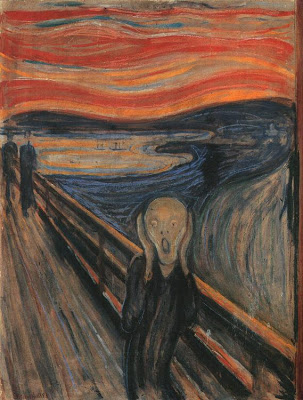 OTIMA SEMANA!!!